A.B.Chromosome 1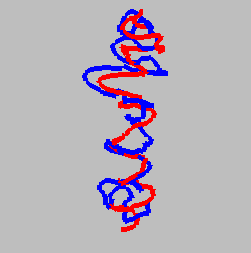 Chromosome 2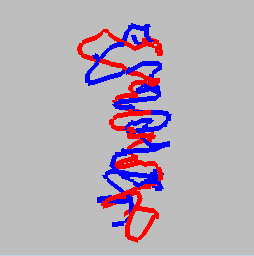 Chromosome 3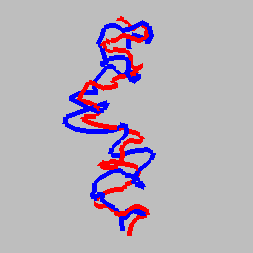 Chromosome 4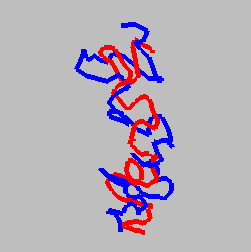 Chromosome 5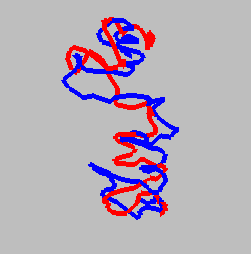 Chromosome 6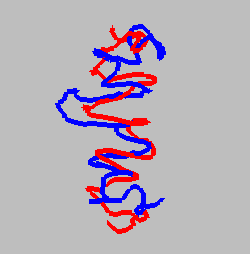 Chromosome 7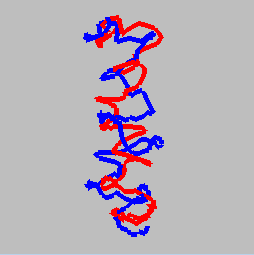 Chromosome 8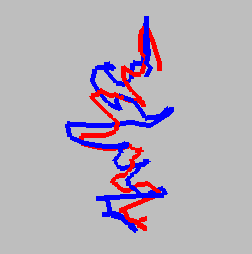 Chromosome 9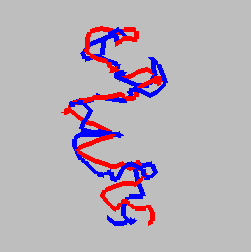 Chromosome 10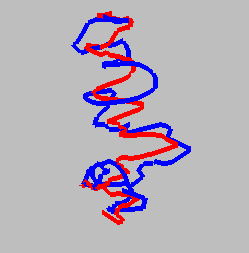 Chromosome 11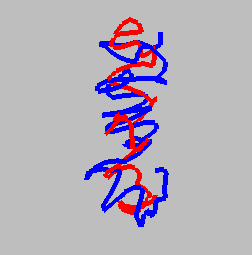 Chromosome 12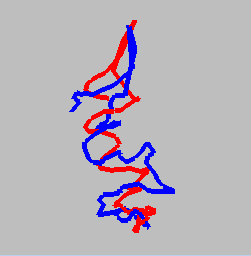 Chromosome 13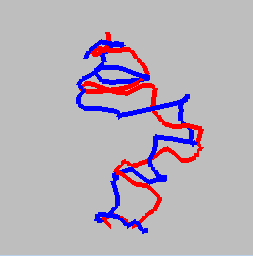 Chromosome 14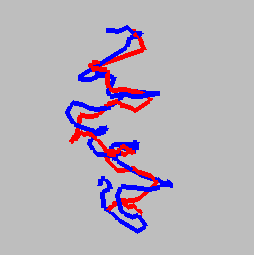 Chromosome 15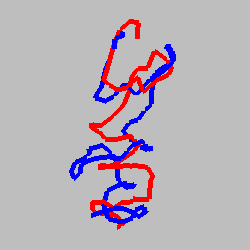 Chromosome 16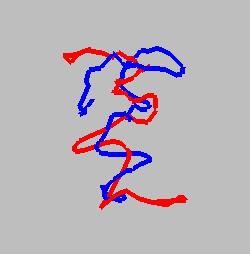 Chromosome 17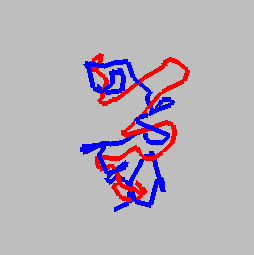 Chromosome 18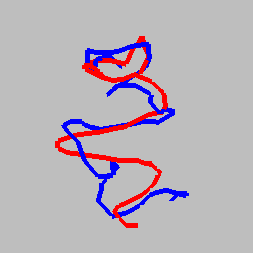 Chromosome 19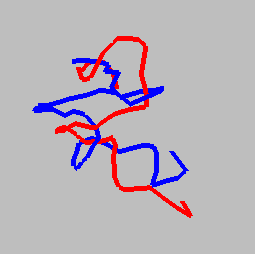 Chromosome X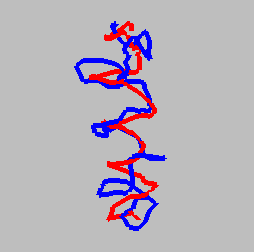 Chromosome 1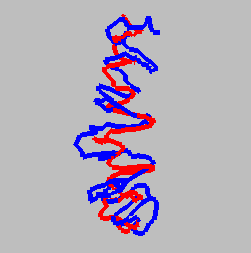 Chromosome 2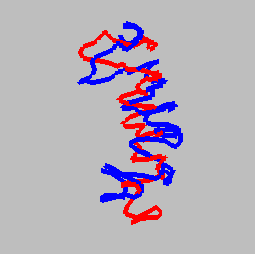 Chromosome 3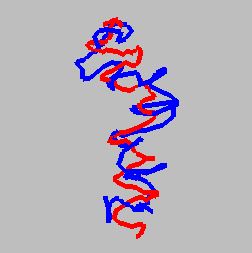 Chromosome 4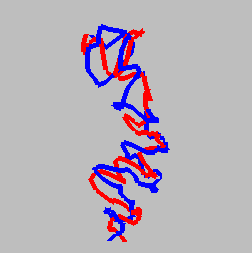 Chromosome 5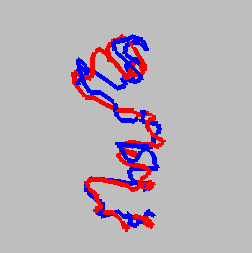 Chromosome 6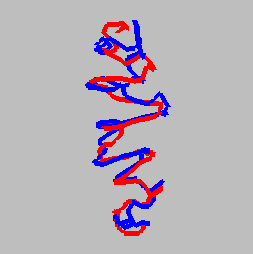 Chromosome 7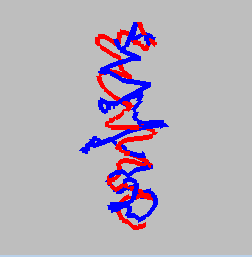 Chromosome 8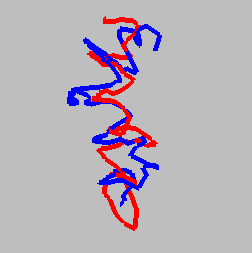 Chromosome 9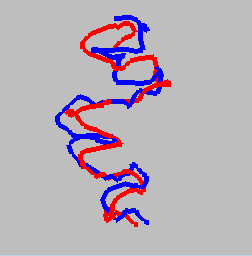 Chromosome 10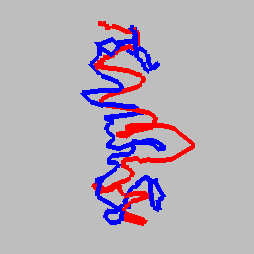 Chromosome 11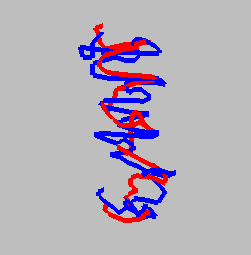 Chromosome 12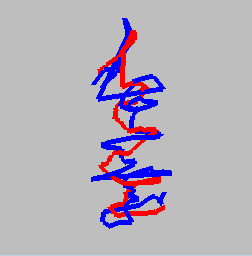 Chromosome 13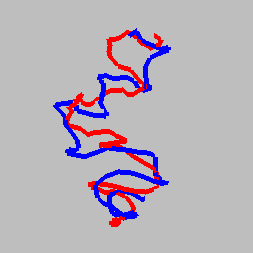 Chromosome 14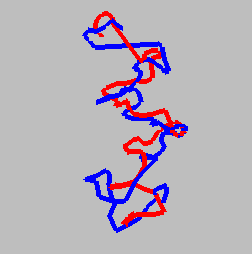 Chromosome 15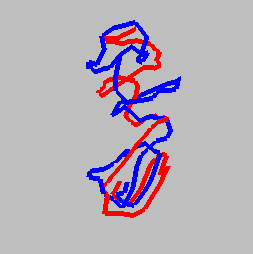 Chromosome 16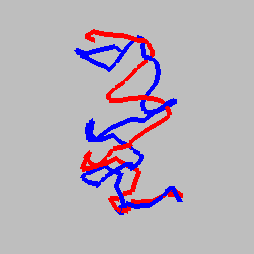 Chromosome 17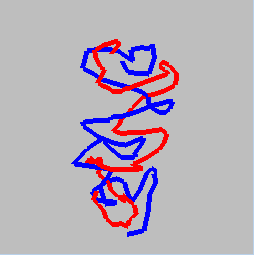 Chromosome 18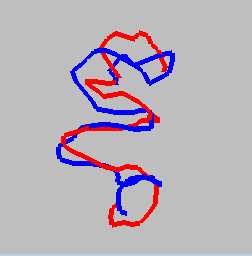 Chromosome 19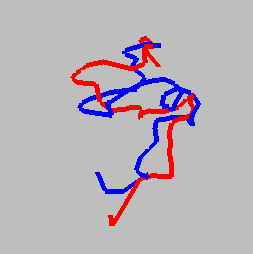 Chromosome X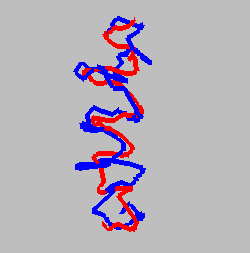 